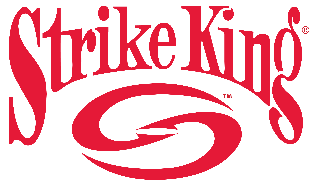 2023 Big Bass Challenge Info SheetTable Rock LakeKimberling City MOTournament Date: 6/11/23Lines in at 6:00am ESTTake Off LocationAnywhere on Table Rock Lake  Weigh SitePort of Kimberling Marina201 MARINA WAYKimberling City MO 65686 (fish must come to the weigh-in site by water)Weigh Periods7am – 8:59am9am – 10:59am11pm – 12:59pm1pm – 2:59pmGuaranteed Payout Each Pay PeriodPrize Drawings for fish weighed each period from each of the following companies: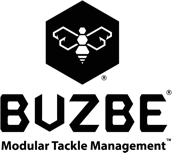 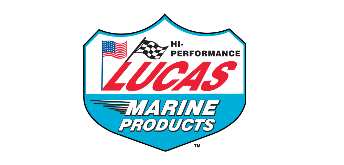 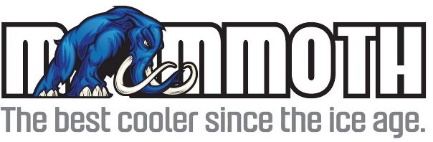 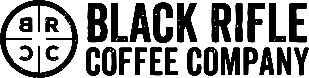 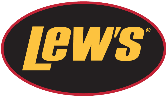 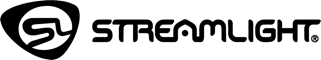 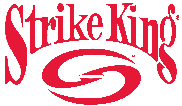 “Total Boat Makeover” Grand Prize for heaviest bass: $5,000 Gift Card for use on Strike King or Lew’s productPro Night, Gift Card Pickup & Onsite RegistrationPORT OF KIMBERLING MARINADate: 6/10/23Time: 4pm – 7pm*FREE Lew’s Strike King Gift Card for first 100 to pre-register. Must be picked up onsite 6/10/23Place1-199 anglers200+ Angler Bonus300+ Angler Bonus1st $                   750.00 $250$3502nd $                   450.00 3rd $                   300.00 4th $                   225.00 5th $                   150.00 